__________________Cây cao thì gió càng layCàng cao danh vọng càng đầy gian nan 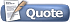 Re: Vietnamese funny stories 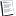 Tình yêu trên đảo hoang Một giáo sư nghiên cứu về tâm lý học của các quốc gia thực hiện một chuyên đề về cách cư xử của các dân tộc trên thế giới. Ông ta chọn 2 người đàn ông và 1 người đàn bà của các nước Tây Ban Nha, Anh, Pháp và Việt Nam, rồi đưa đến 4 hòn đảo hoang khác nhau.Đây là kết quả mà ông thu thập được: Sau một thời gian, ông ta quay trở lại. Khi đến hòn đảo của những người nước Tây Ban Nha, ông rất ngạc nhiên khi chỉ thấy còn mỗi cô gái. Ông hỏi :- Thế hai chàng trai còn lại đâu rồi?- Họ cùng yêu tôi và không ai chịu nhường ai cả, cuối cùng họ lao vào nhau quyết tử, và chết sạch cả rồi - Cô gái trả lời.- Ðúng là người Tây Ban Nha - Giáo sư nghĩ - Họ hiếu chiến như những trận đấu bò tót của dân tộc họ. Khi đến hòn đảo của Anh, ông thấy mỗi người ở mỗi góc của hòn đảo, bèn hỏi :- Tại sao các bạn lại không cùng nhau làm việc ?- Nhưng mà trước khi đưa chúng tôi đến đây, ông có giới thiệu chúng tôi với nhau đâu - Một người trả lời.Quả là một dân tộc lịch sự! Khi đến hòn đảo của nước Pháp, ông thấy một thanh niên đang làm vườn và hỏi :- Hai người kia đâu rồi?Chàng thanh niên đáp :- Tôi yêu cô ấy, và anh kia cũng vậy. Nên chúng tôi chia nhau mỗi người yêu cô ấy một tuần. Bây giờ thì đến lượt anh ta. Họ đang sống với nhau ở đằng kia, còn tôi thì phải làm việc.A, nước Pháp, một đất nước của tình yêu và sự lãng mạn. Cuối cùng, khi ông đến hòn đảo của Việt Nam thì chỉ thấy 2 anh thanh niên đang ngồi nhậu. Ông hỏi:- Cô gái đi đâu rồi?Hai thanh niên nói:- Cô ấy đã đi sang hòn đảo khác rồi. Cô ấy không thích dân nhậu__________________Cây cao thì gió càng layCàng cao danh vọng càng đầy gian nan Re: Vietnamese funny stories Tiểu phẩm vui: Đâm đi Người ta quy định "kí hiệu" của đàn ông là "khiên giáo", vì đàn ông thường dùng giáo để đâm khi đi săn, nhưng với vợ thì phải dùng "vũ khí" khác để "đâm" chứ nhỉ? Ba Xị đang cùng mấy người bạn lai rai trong quán bà Béo thì thấy vợ đi vào, mặt hầm hầm: - Tui không hiểu anh nữa, ở nhà công việc thì ngập đầu ngập cổ, vậy mà để hết cả đấy ra đây ăn nhậu. - Có chai “cá ngựa” bà Béo đem mời anh em, có gì đâu mà ầm ĩ vậy? - Phải rồi, tôi ầm ĩ, còn hơn anh suốt ngày “lặng lẽ” lỉnh ra quán, đùn đẩy việc nhà cho vợ... Ba Xị nóng mặt: - Này, cô im ngay, còn nói với tôi bằng cái giọng xỏ xiên ấy là tôi đâm cho một nhát về chầu ông vải luôn đấy. Ba Xị nói xong cầm luôn con dao gọt xoài trên bàn, cô vợ vênh mặt: “Anh có giỏi thì đâm tui coi”, nói cứng vậy chứ thấy chồng đứng dậy cô đã vù ngay ra đường nhằm hướng nhà mình chạy lẹ. Anh chồng cầm dao đuổi theo. Mấy ông bạn nhậu hoảng sợ vội cử Tám Ngầu chạy theo can, gì chứ cái máu của Ba Xị thì cả thôn này ai còn lạ nữa, nói là làm liền. Một lúc sau Tám Ngầu quay lại, mặt mũi rầu rĩ: - Quá trễ rồi! - Sao?- Tui chạy theo, thấy thằng Ba Xị đuổi vợ nó vào tận trong buồng, rồi nó làm quá trời luôn. Tất cả kinh hoàng, mấy cái chén trên tay rơi vỡ tan tành: - Chính mắt anh trông thấy hả? - Đâu có. Tui đứng ngoài nghe tiếng vợ nó cũng đủ biết rồi. - Chỉ nghe thôi sao biết nó làm nhiều hay ít. - Lấy vợ hai mươi năm rồi tui còn lạ gì nữa, cái giống rượu ngâm cá ngựa này mà "làm" vợ thì tơi bời hoa lá luôn ấy chứ! Tất cả lăn ra cười nôn ruột. Tưởng Ba Xị đuổi theo vợ để đâm bằng dao, chứ "đâm.. chém" như thế thì mặc kệ vợ chồng chúng nó! - Cho mấy cái chén mới đi bác Béo! Dzô, dzô... 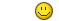 __________________Cây cao thì gió càng layCàng cao danh vọng càng đầy gian nan Re: Vietnamese funny stories Dài, tròn và cứng... Chỉ là một thứ mà phụ nữ rất thích, nhưng đâu phải tình huống nào cũng có thể nói thẳng ra được? Trên một chuyến tàu, có một tên buôn lậu nước hoa và một nhà sư ngồi cùng toa. Chợt có cảnh sát kinh tế lên kiểm tra hàng lậu. Tên buôn lậu năn nỉ nhà sư: - Thầy là người tu hành người ta không khám đâu, xin giấu hộ con lọ xịt nước hoa Woman vào thắt lưng với, nếu họ hỏi thầy thì đừng nói nhé! Vì thương người nên nhà sư đồng ý. Người cảnh sát khám đồ tất cả mọi người, cuối cùng anh ta hỏi nhà sư: - Thầy có gì lậu không?Vốn tính thật thà, nhưng đã chót hứa với tên buôn lậu nên nhà sư trả lời nước đôi:- Bên trên thắt lưng thì không có gì. Nhưng dưới thắt lưng một chút có một vật dài gần 20 phân, tròn và hơi cứng, mà phụ nữ rất thích! Cảnh sát: - Sư mà cũng thích "Siêu tưởng" , nhẩy?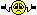 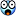 __________________Cây cao thì gió càng layCàng cao danh vọng càng đầy gian nan Re: Vietnamese funny stories Gần đây, trên các báo thế giới, các nhà khoa học gia người Nhật có đăng tin: "họ đã đào sâu 100 m xuống lòng đất và phát hiện sợi cáp đồng 1000 năm tuổi, chứng tỏ 1000 năm trước người Nhật đã xài điện thoại để bàn??!!!". Vài ngày sau, người Mĩ lại đăng "họ đã đào sâu 200 m xuống lòng đất và phát hiện sợi cáp quang 2000 năm tuổi, chứng tỏ 2000 năm trước người Mĩ đã xài truyền hình cáp!?". Chỉ sau đó 1 ngày, người Việt Nam đăng tin "họ đã đào sâu 500 m xuống lòng đất và chẳng phát hiện ra gì cả, chứng tỏ 5000 năm trước VN xài Wireless (WIFI)!!!!!!!! 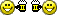 __________________Cây cao thì gió càng layCàng cao danh vọng càng đầy gian nan Re: Vietnamese funny stories BẢN TUYÊN NGÔN "TUYỂN CHỒNG" --> Tuyển chồng chất lượng,/Lương tháng không tiêu/ Không được nói nhiều/ Không cho cãi vợ/ Phải biết đi chợ/ Nấu nướng ,quét nhà/ Không được la cà/ Rượu chè cờ bạc/ Không được lười nhác/ Phải tắm hàng ngày /Không được xỉn say/ Không hay "tá lả" /Không được quậy phá /Không đánh vợ con/ Không béo , không lùn/ Không gầy ,không ốm/ Thức khuya dậy sớm/ Nghe vợ chăm con/ Biết mua phấn son/ Làm quà cho vợ /Mua đồ không hớ /Cao ráo, thông minh/ Thấy con gái xinh/ Không được sàm sỡ....__________________Cây cao thì gió càng layCàng cao danh vọng càng đầy gian nan Re: Vietnamese funny stories Vì sao máy tính hay hơn vợ :-Nếu bạn về nhà lúc 3 giờ đêm, nó sẽ không hỏi bạn vừa đi đâu, làm gì, với ai...-Bạn có thể tắt nó đi khi đã "dùng" xong.-Nó chẳng bao giờ nói "Tối nay không đi chơi được rồi. Bận việc quá".-Bạn có thể kể cho nó bất cứ điều gì và nó luôn luôn lắng nghe.-Nó sẽ nhớ mọi thứ mà bạn muốn nó nhớ, nó sẽ quên mọi thứ mà bạn muốn nó quên.-Bạn có thể lập trình cho nó nói những câu mà mình muốn nghe.-Nó chẳng bao giờ tỏ ra quá mệt mỏi.-Nó sẽ không bao giờ phàn nàn vì bạn không đưa nó đi chơiCon gái kiểu Internet: Rất khó truy cập, nhưng khi truy cập rồi thì khó mà Logout.Thường rất bận, nhất là những khi cần.Con gái kiểu Windows: Chẳng biết làm gì cho ra hồn nhưng nam giới không thể sống thiếu họ.Con gái kiểu Screensave: Chỉ nên trò chuyện trong giây lát.Con gái kiểu RAM: Chỉ cần bạn rời khỏi họ là họ quên bạn ngay.Con gái kiểu ổ cứng: Nhớ rất dai nhưng khi hỏng thì khó mà cứu.Con gái kiểu user: Động đến cái gì là hỏng cái đó.Con gái kiểu CD-ROM: Quảng cáo tốc độ 52x nhưng thực chất chỉ chạy được ở tốc độ 24x.St__________________Cây cao thì gió càng layCàng cao danh vọng càng đầy gian nan Re: Vietnamese funny stories Chuyện không dành cho người mê tín Sau một thời gian dài cưa cẩm, cuối cùng thì nàng cũng đã đổ. Thậm chí chàng và nàng đã tính tới hôn nhân.Một hôm, chàng đến nhà bố vợ tương lai chơi. Thấy mọi người đang xúm quanh chiếc xe máy mới mua, anh chàng cũng lại gần, vừa nhìn biển số xe đã buông một câu xanh rờn:- Một tịt, hỏng rồi! Hỏng rồi!Mọi người tròn mắt không hiểu. Anh chàng liến thoắng giải thích:- Tổng của 4 số trên biển xe nếu cộng lại phải bằng 7 hoặc 9 thì mới được gọi là "nước đẹp" - chủ xe mới có tài lộc, đi lại an toàn, may mắn, nếu có bán chuyển nhượng cũng dễ. Còn nếu cộng lại mà chỉ được 1, hoặc 2 là tịt, là xấu.Rồi để chứng minh, chàng trai lấy ví dụ ông trưởng phòng của mình tháng trước mua xe, đăng ký biển "một tịt" tháng sau mất chức; chị kế toán cơ quan, đăng ký biển số "2 nước" mấy hôm sau bị tai nạn phải vào nằm viện. Cuối cùng chàng ta kết luận:- Vì vậy, bây giờ đăng ký biển số, người ta đều phải chọn biển đẹp, có tốn tiền một tí cũng vui vẻ chấp nhận.Bà mẹ vợ tương lai nghe vậy, sợ hãi hỏi lại:- Thật thế hả cháu?- Thưa bác, đúng thế đấy ạ!Ông bố vợ tương lai vốn là người không thích thú gì chuyện "biển đẹp hay biển xấu", từ nãy giờ im lặng lắng nghe, liền lên tiếng:- Thật là may mắn cho gia đình bác.- Không có gì ạ! Cái gì xấu nên tránh bác ạ - Anh chàng cao giọng - nhất là cái giống “một tịt” là phải tránh xa.- À, hình như hôm trước cháu nói cháu sinh năm 1974 nhỉ?Anh chàng im re, mặt xanh như đít nhái!!!St__________________Cây cao thì gió càng layCàng cao danh vọng càng đầy gian nan 